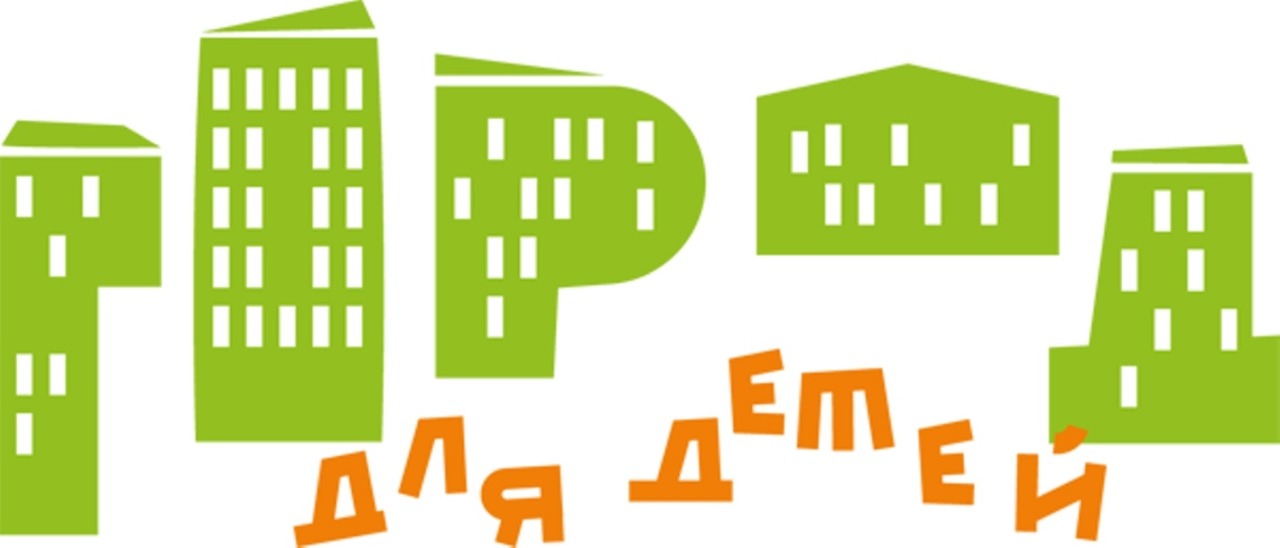 Мероприятия, проведенные в МБДОУ г. Иркутска детском саду № 36 с 27 апреля по 12 маяВыставки детских  работ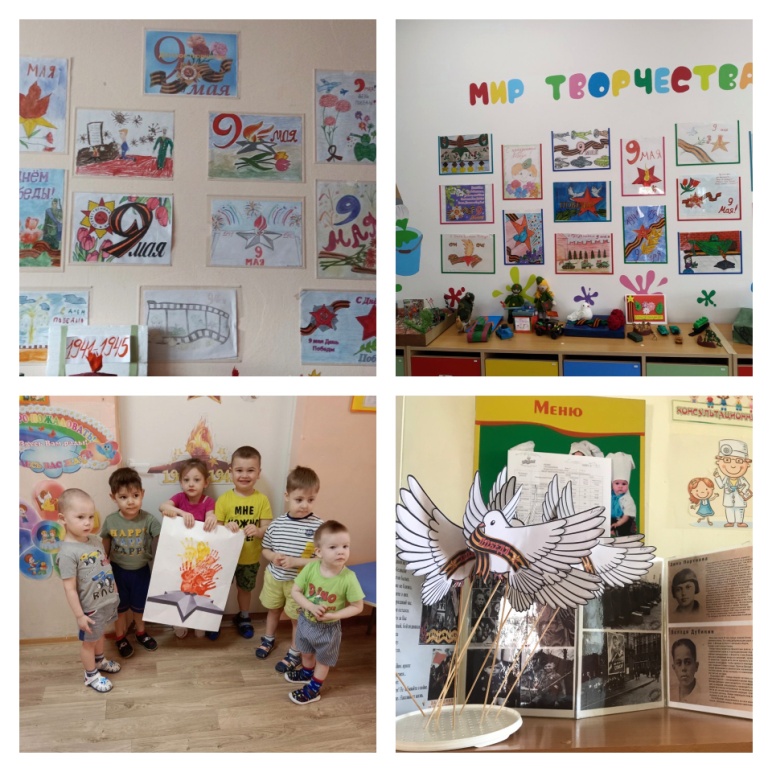 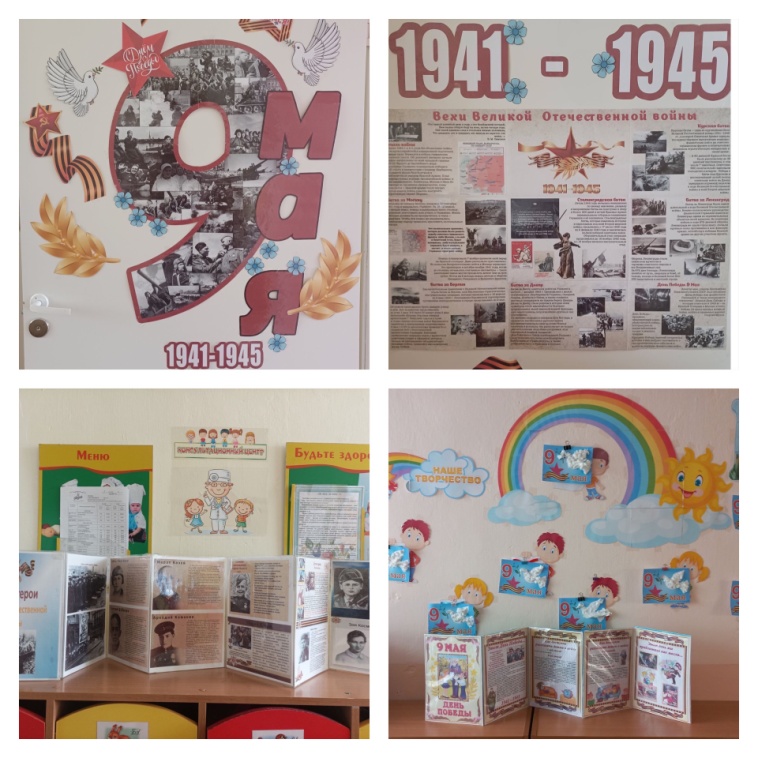 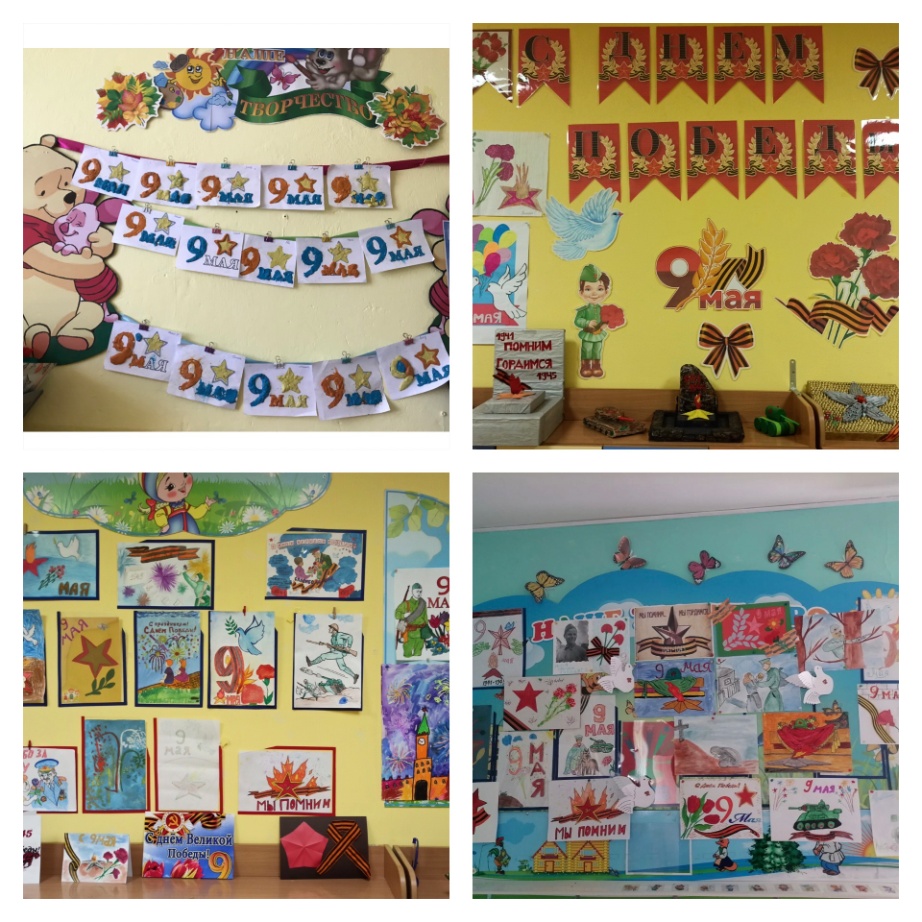 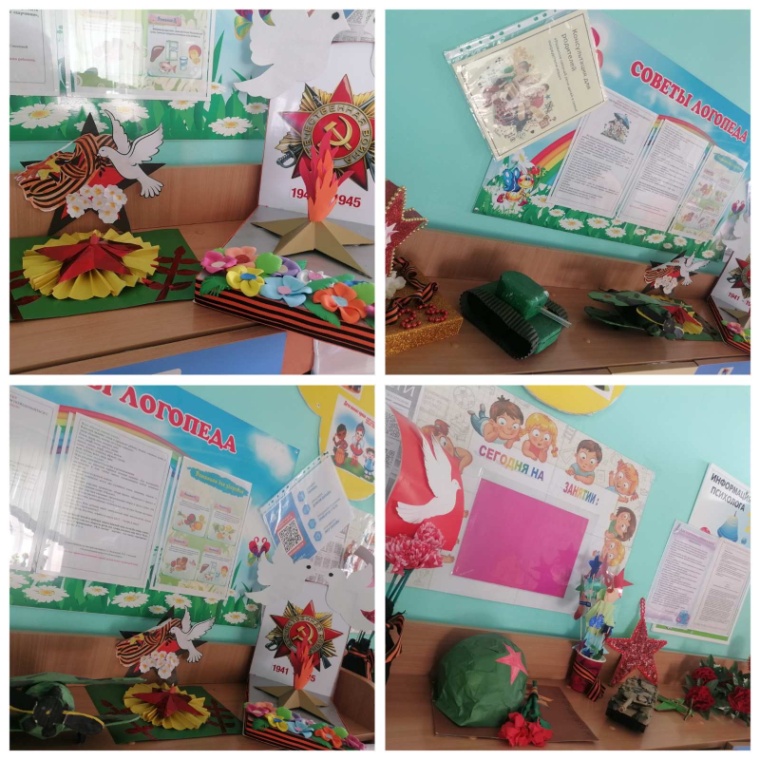 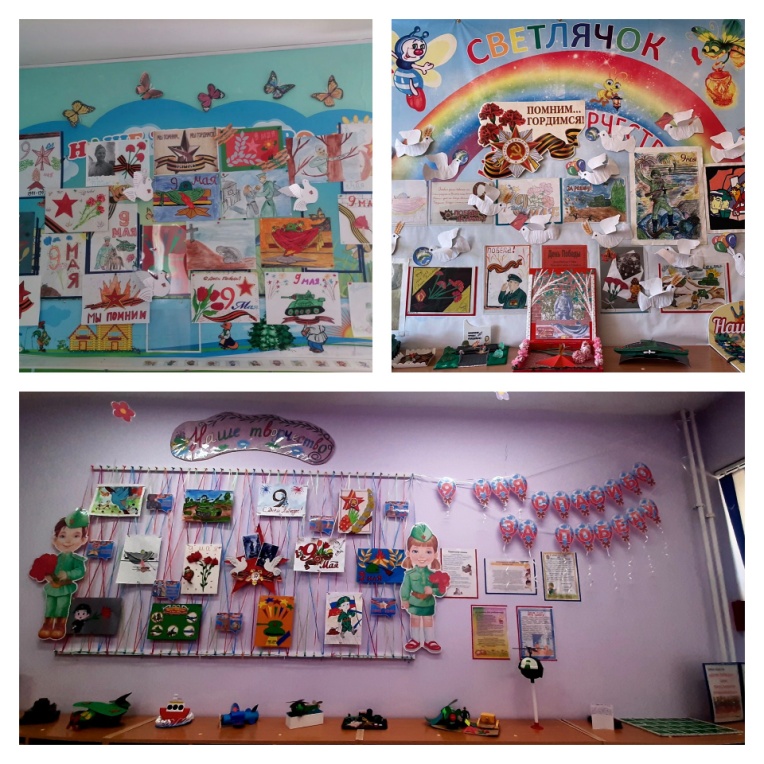 Посещение музея «Боевой славы» при  воинской части на станции «Батарейная»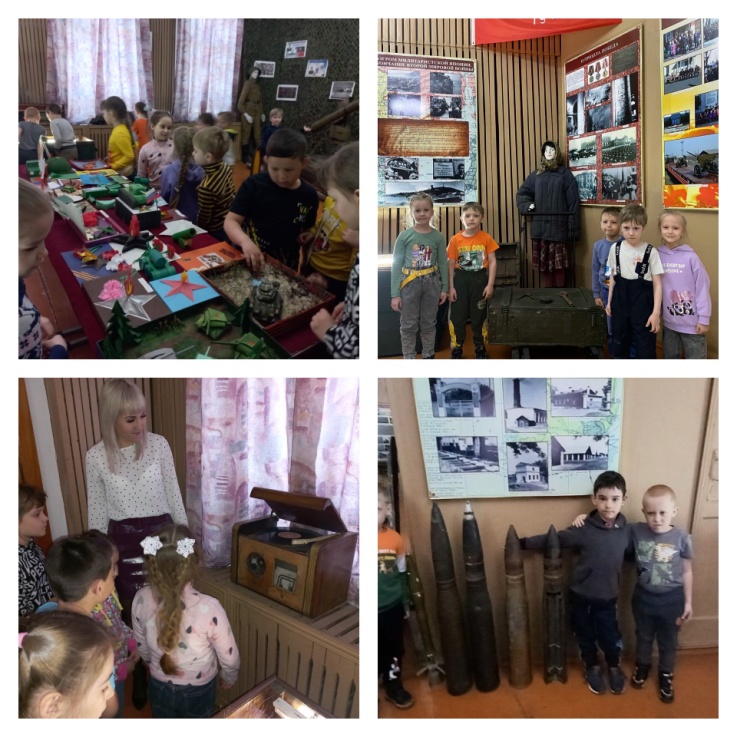 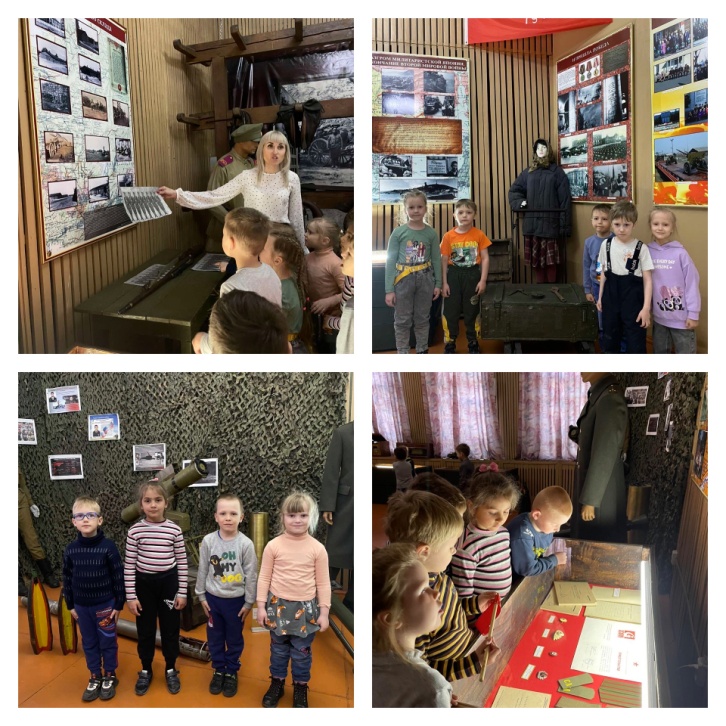 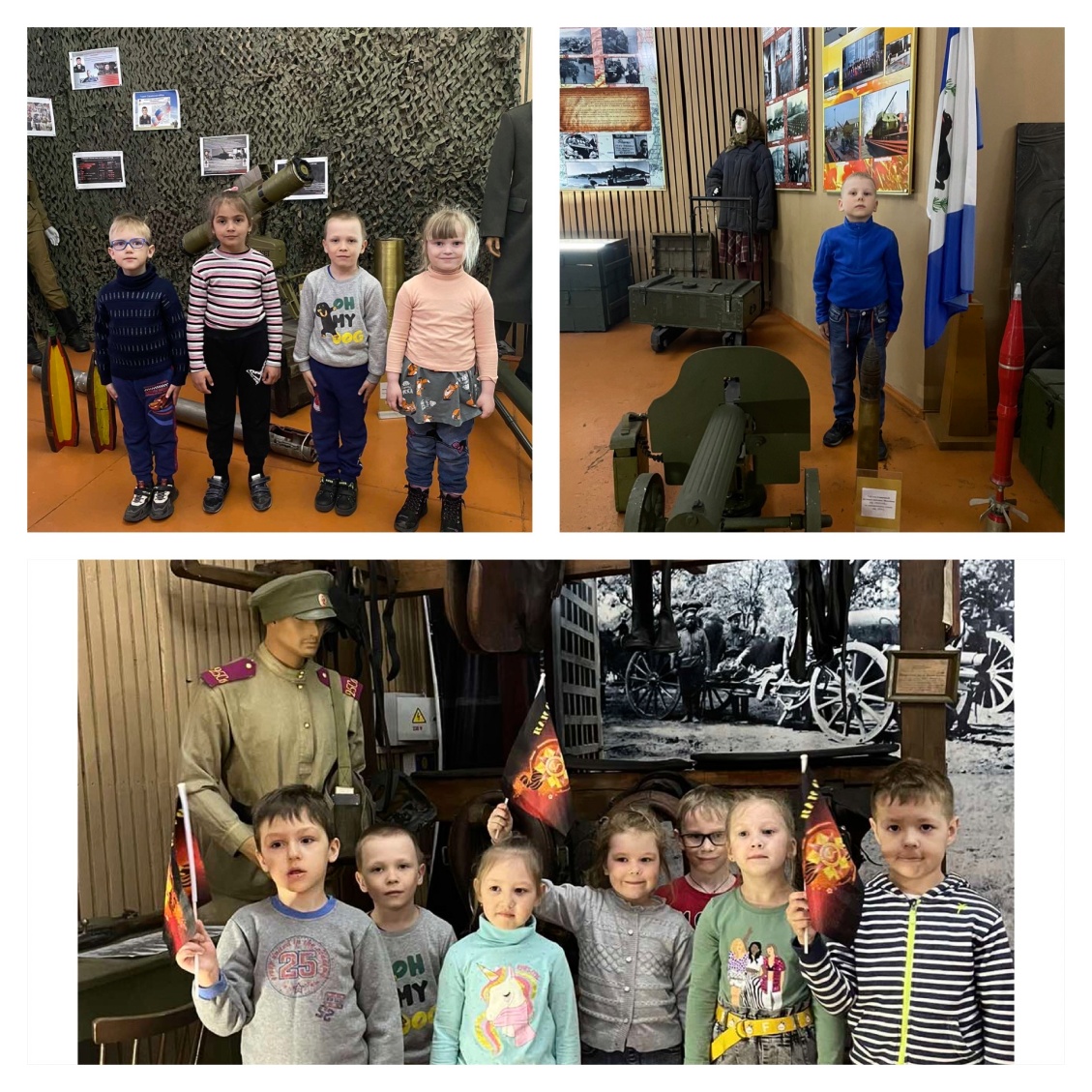 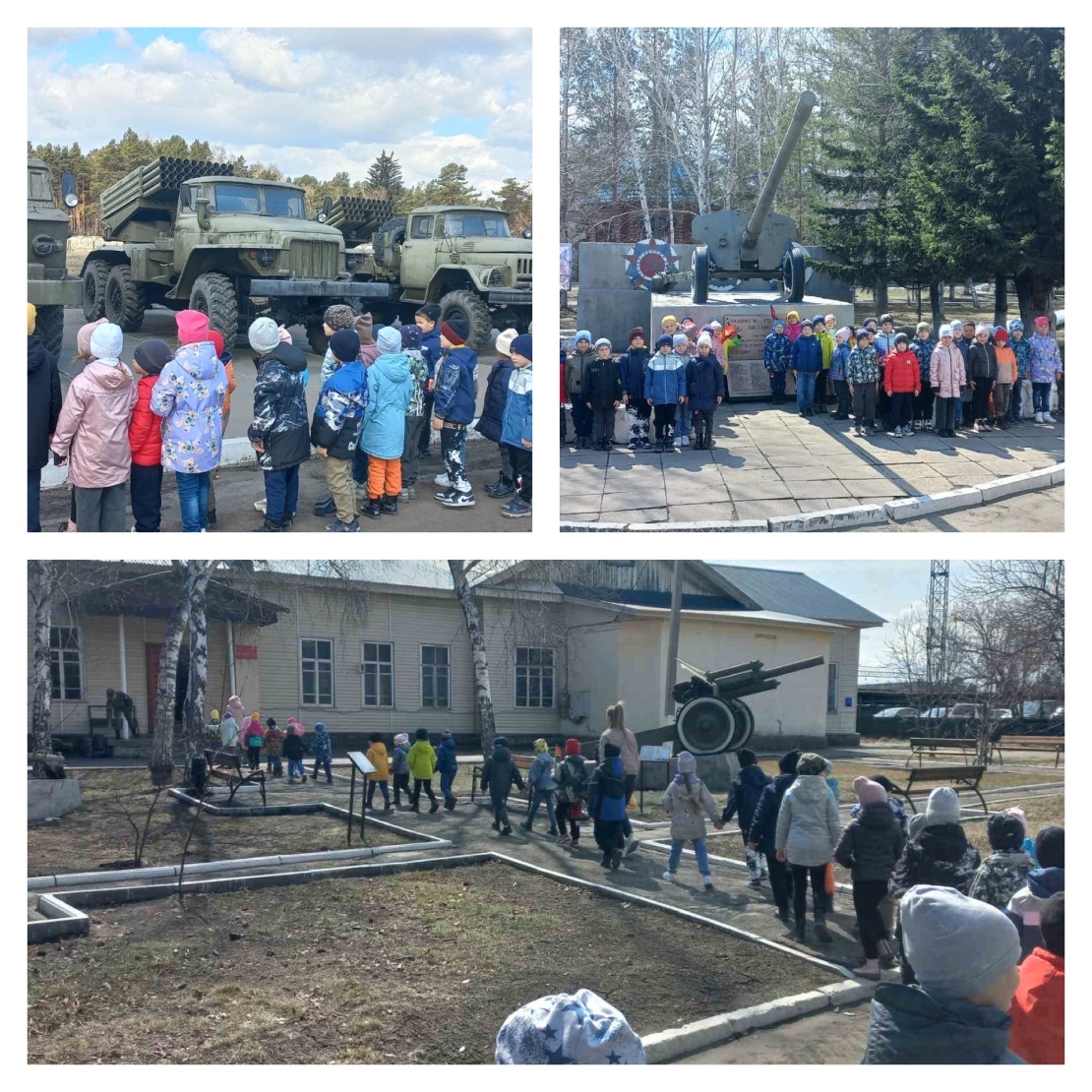 Утренники, посвященные дню Великой Победы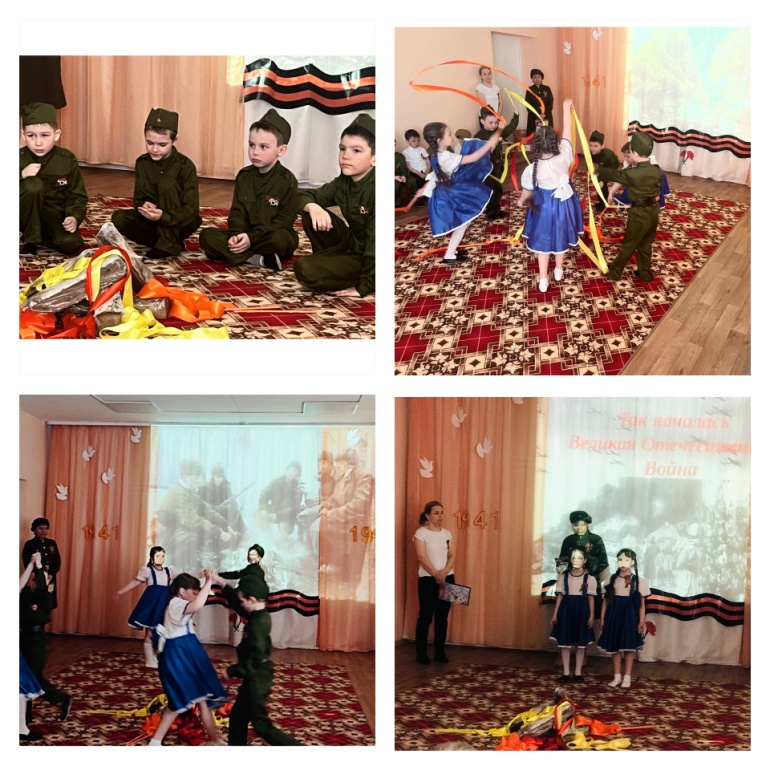 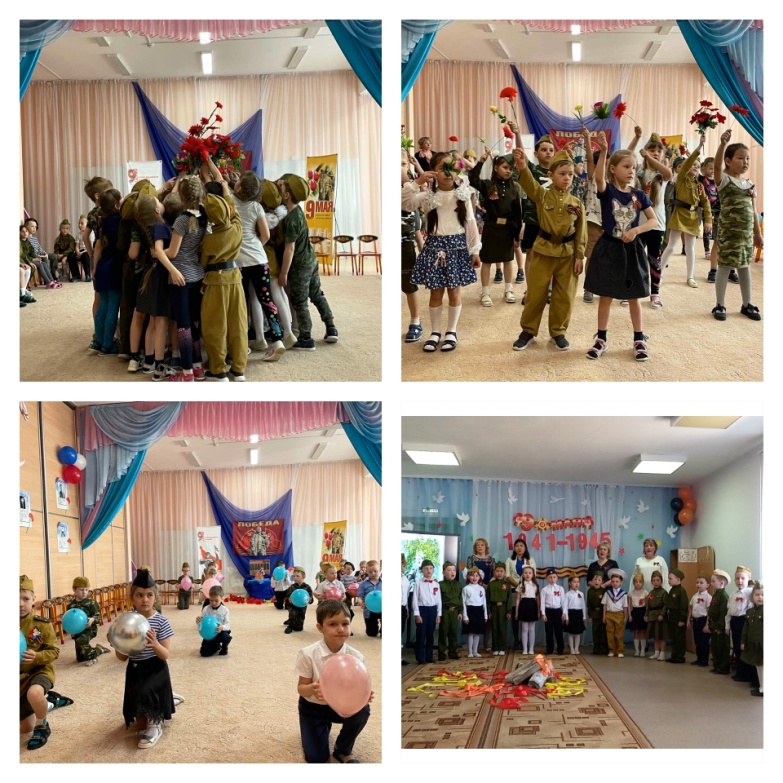 Выступление учащихся ДСИ № 6 для воспитанников ДОУ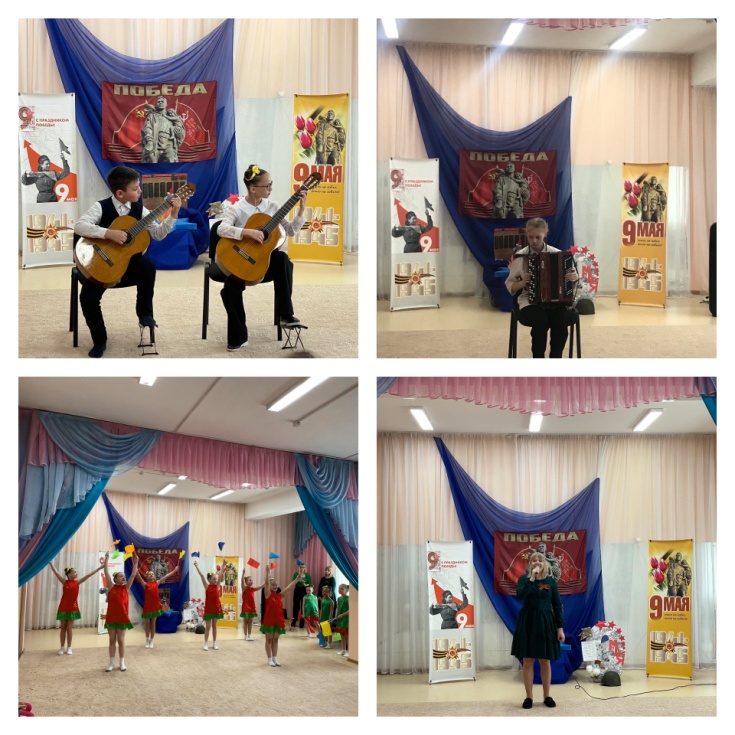 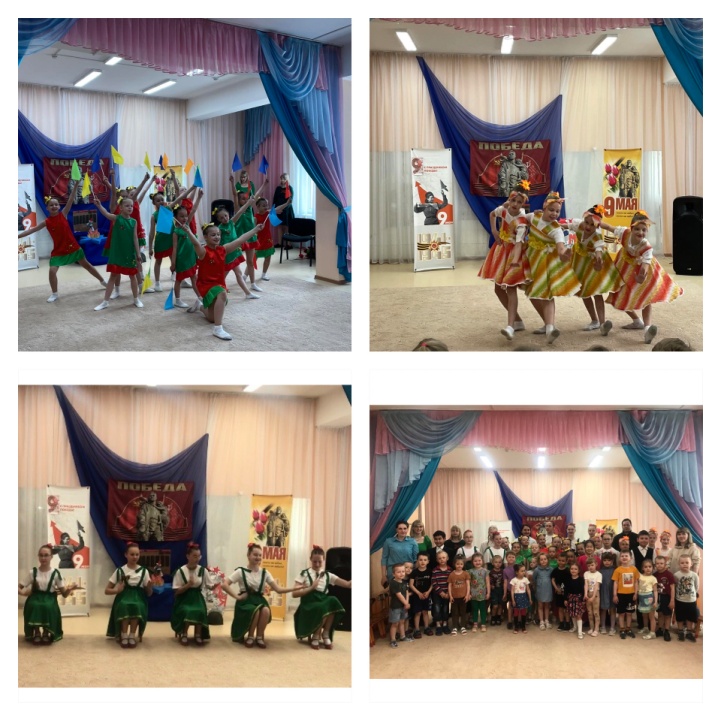 Полевая кухня, расположенная на территории МБДОУ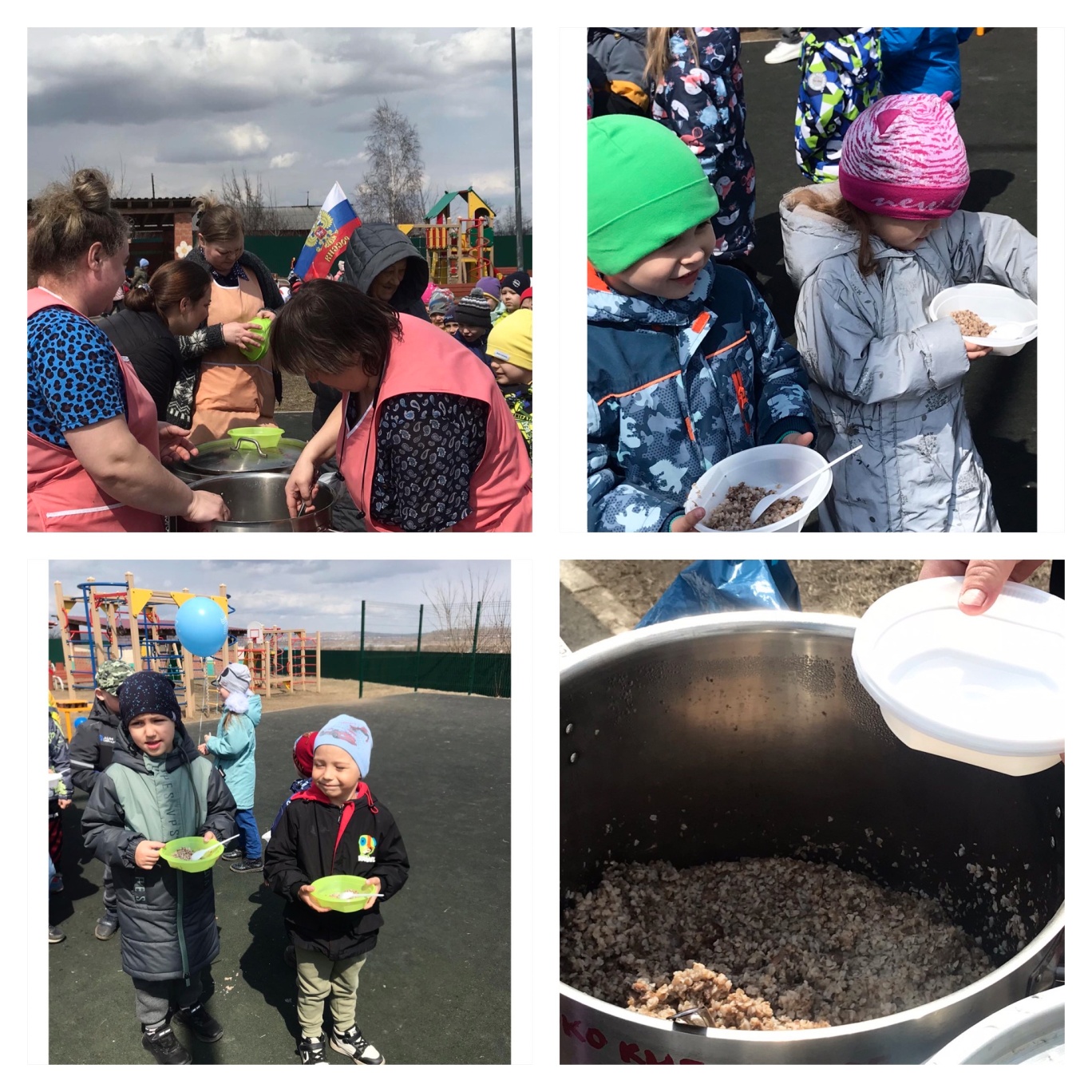 Акция «Бессмертный автополк»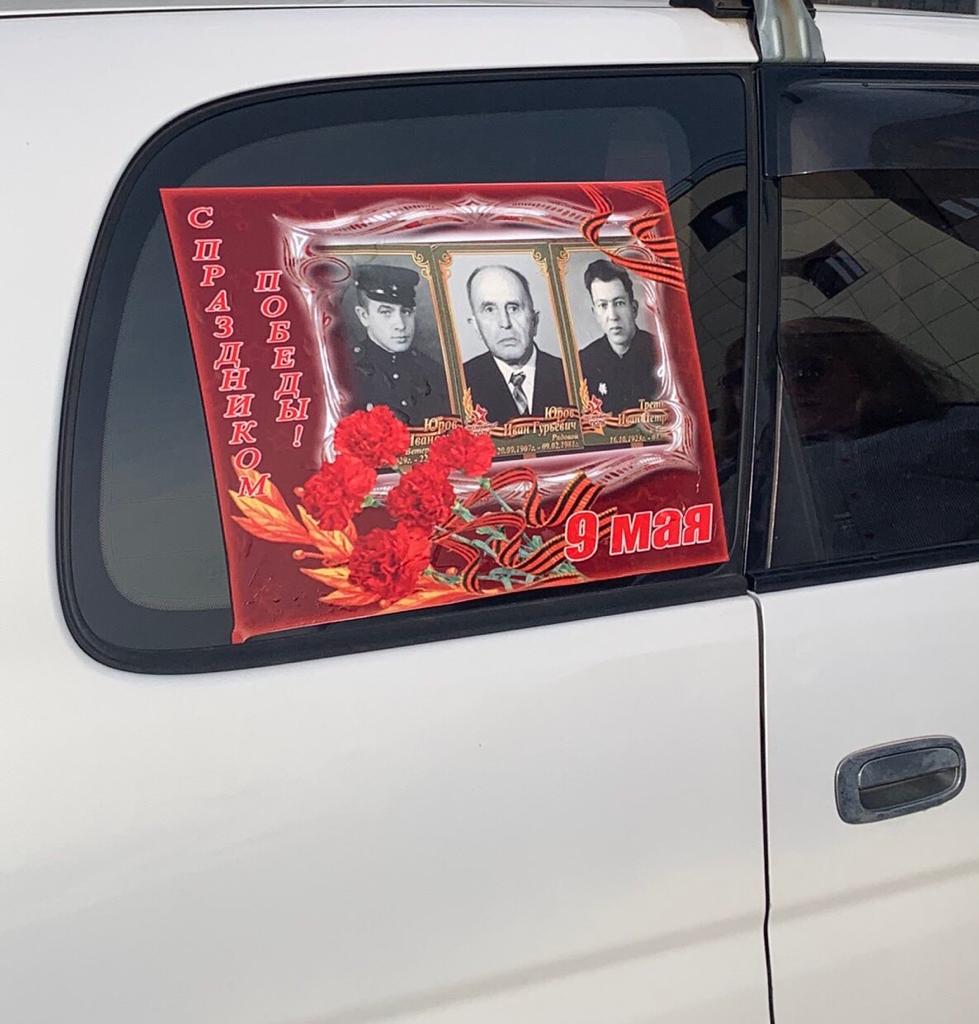 Акция «Окна победы» 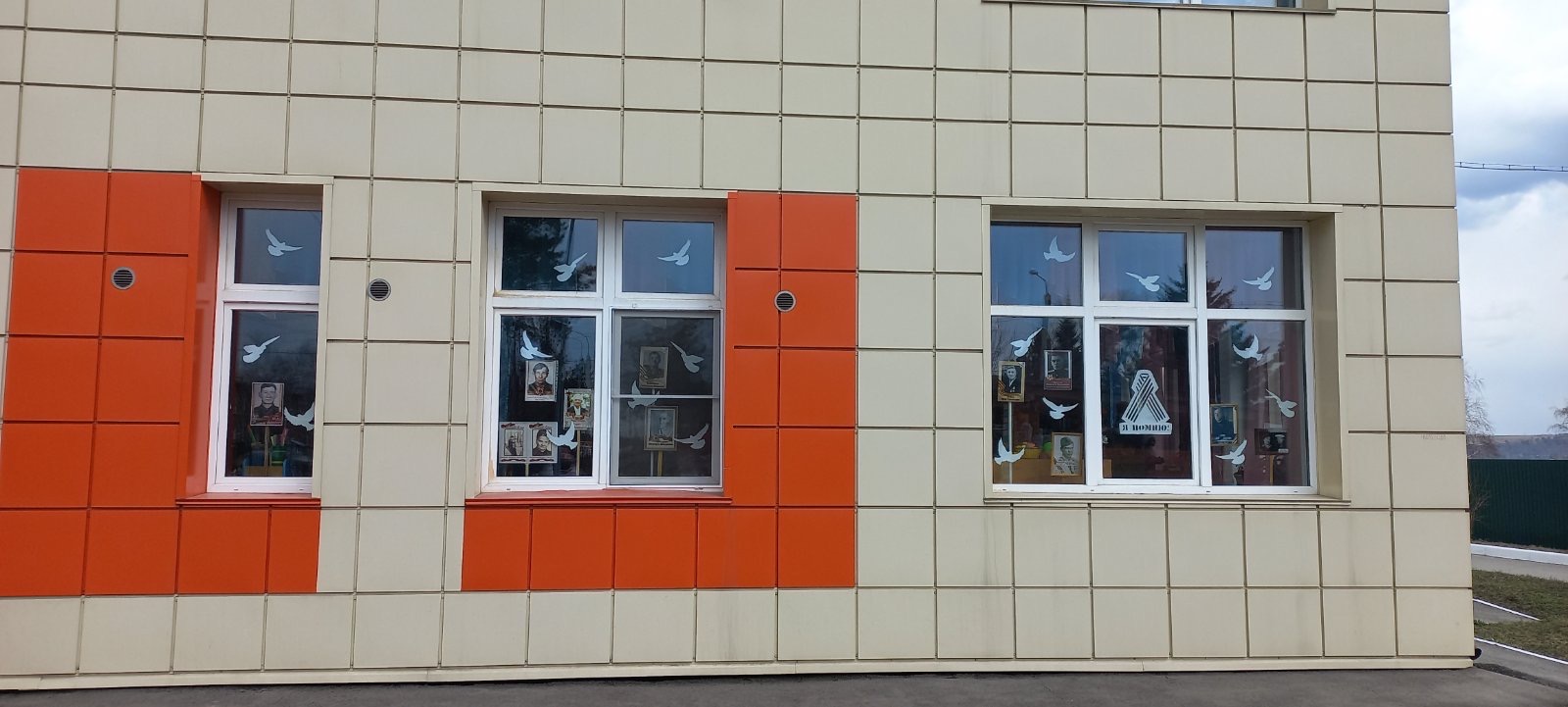 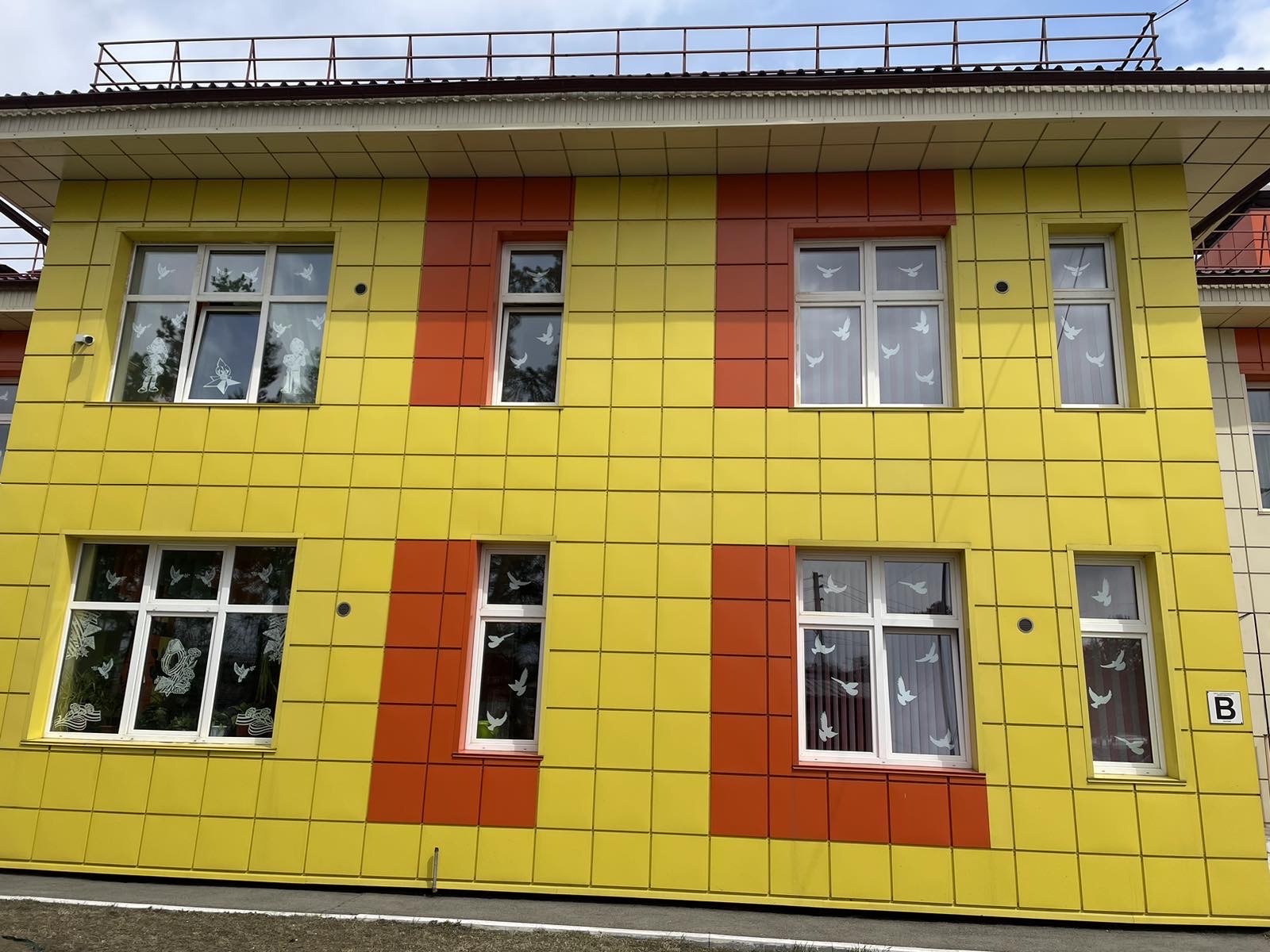 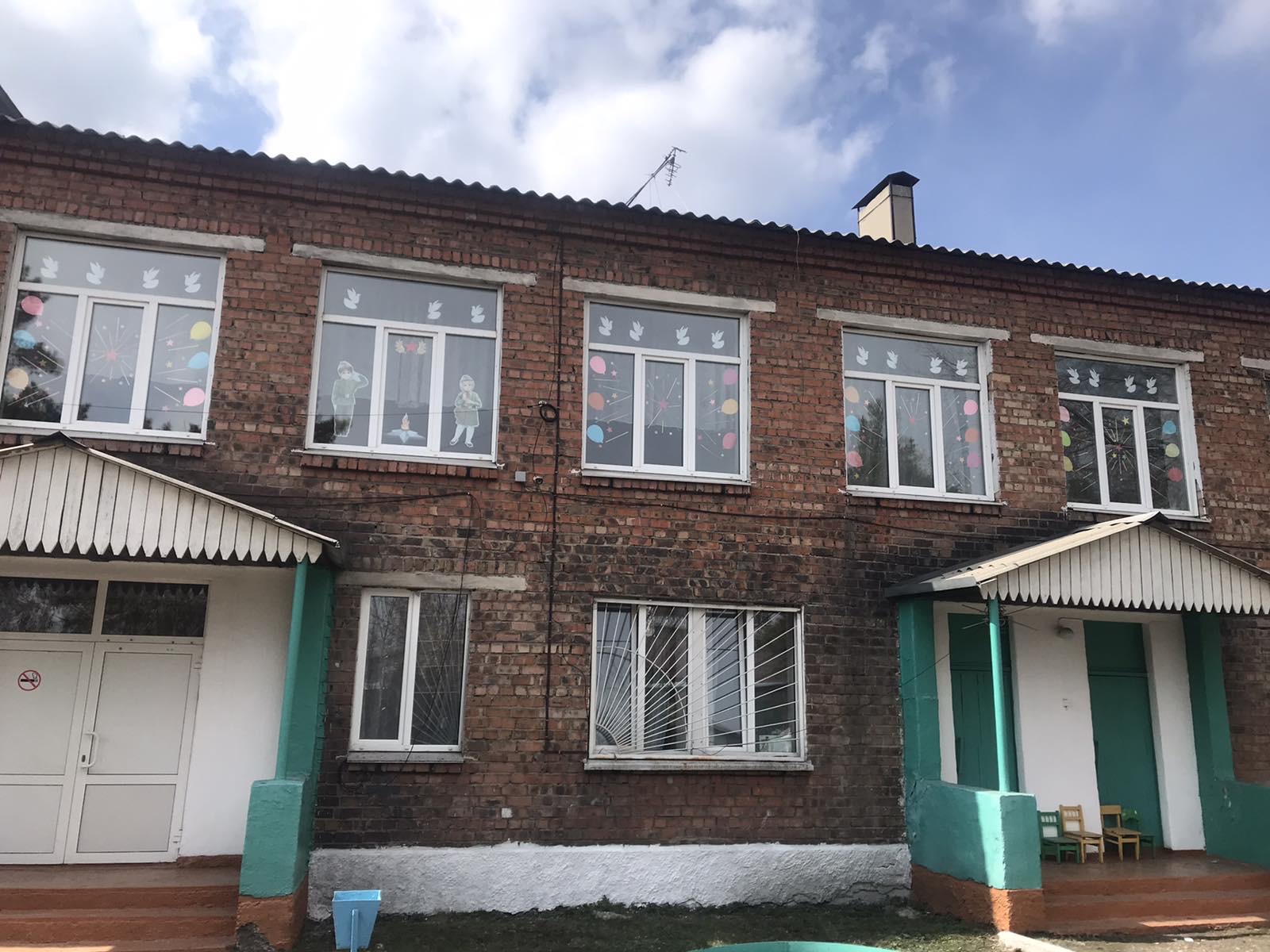 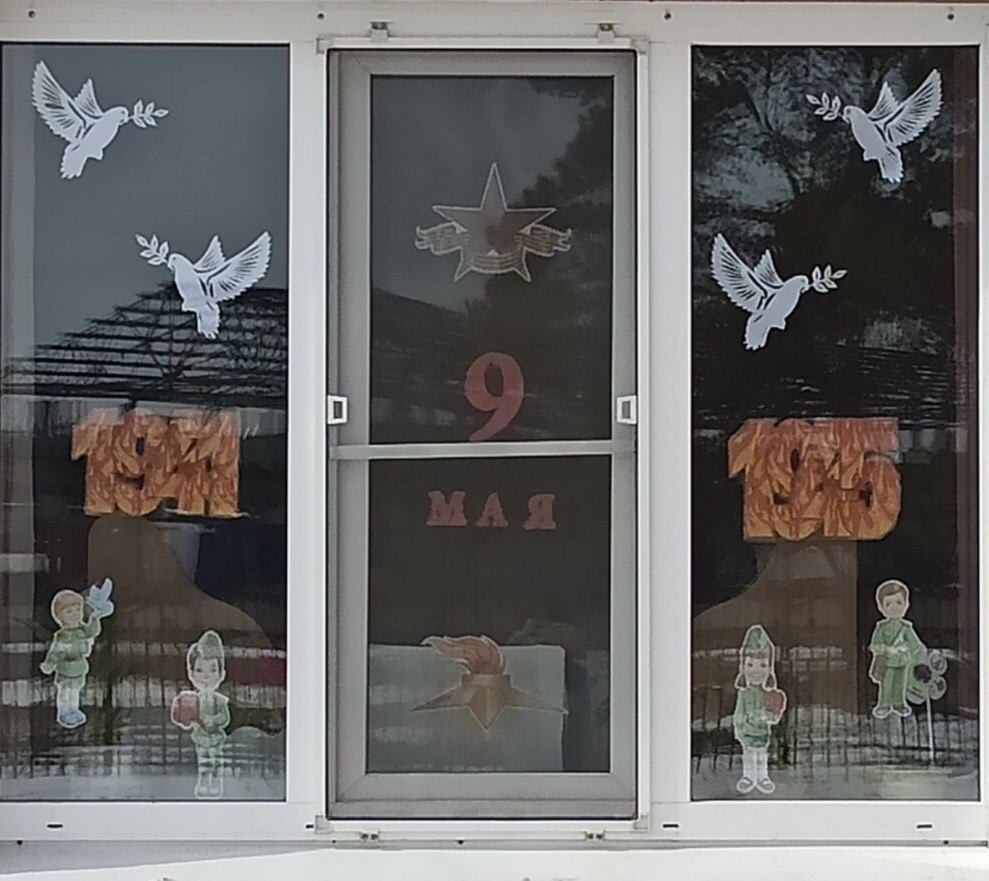 Акция «Георгиевская лента» 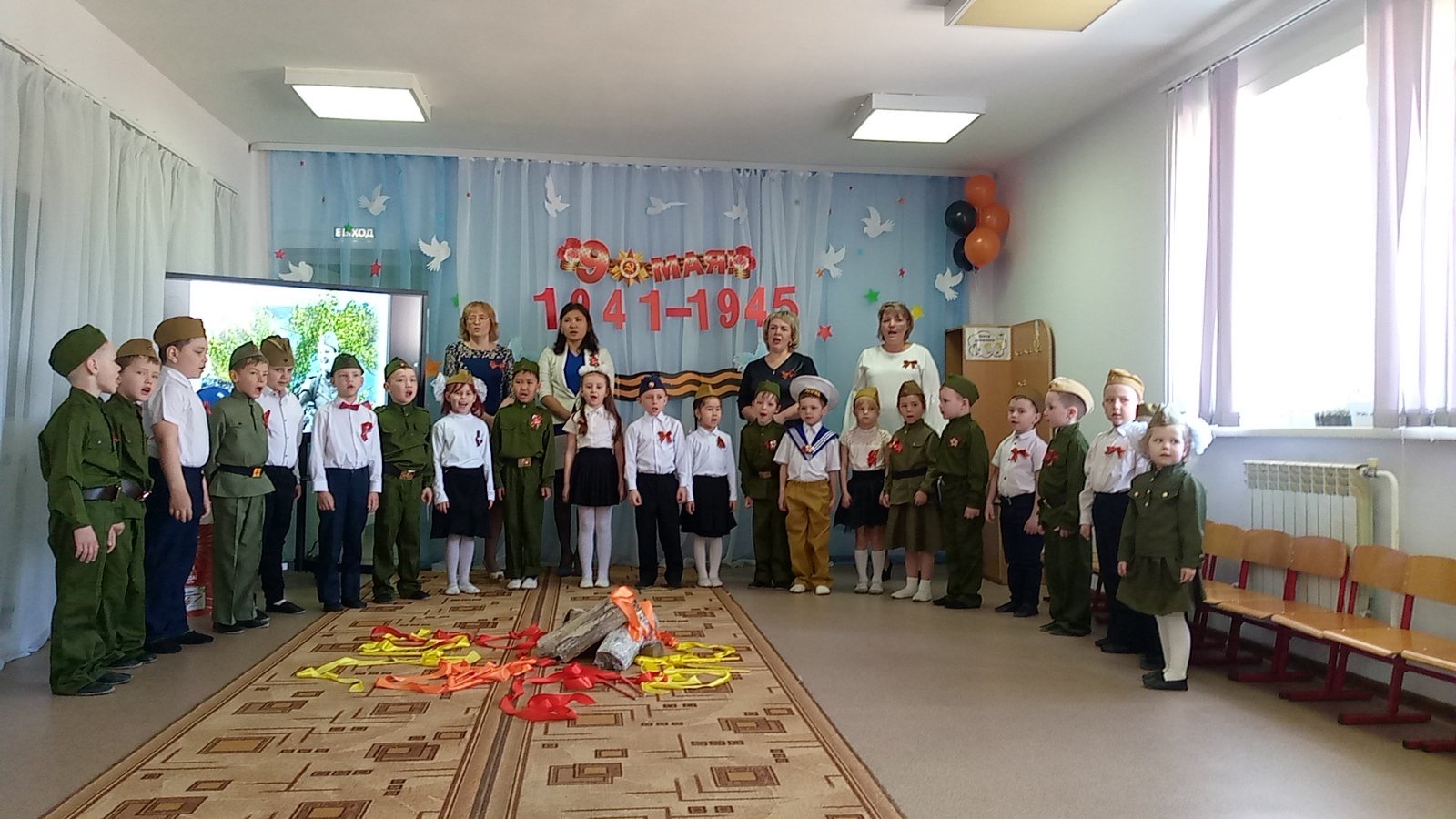 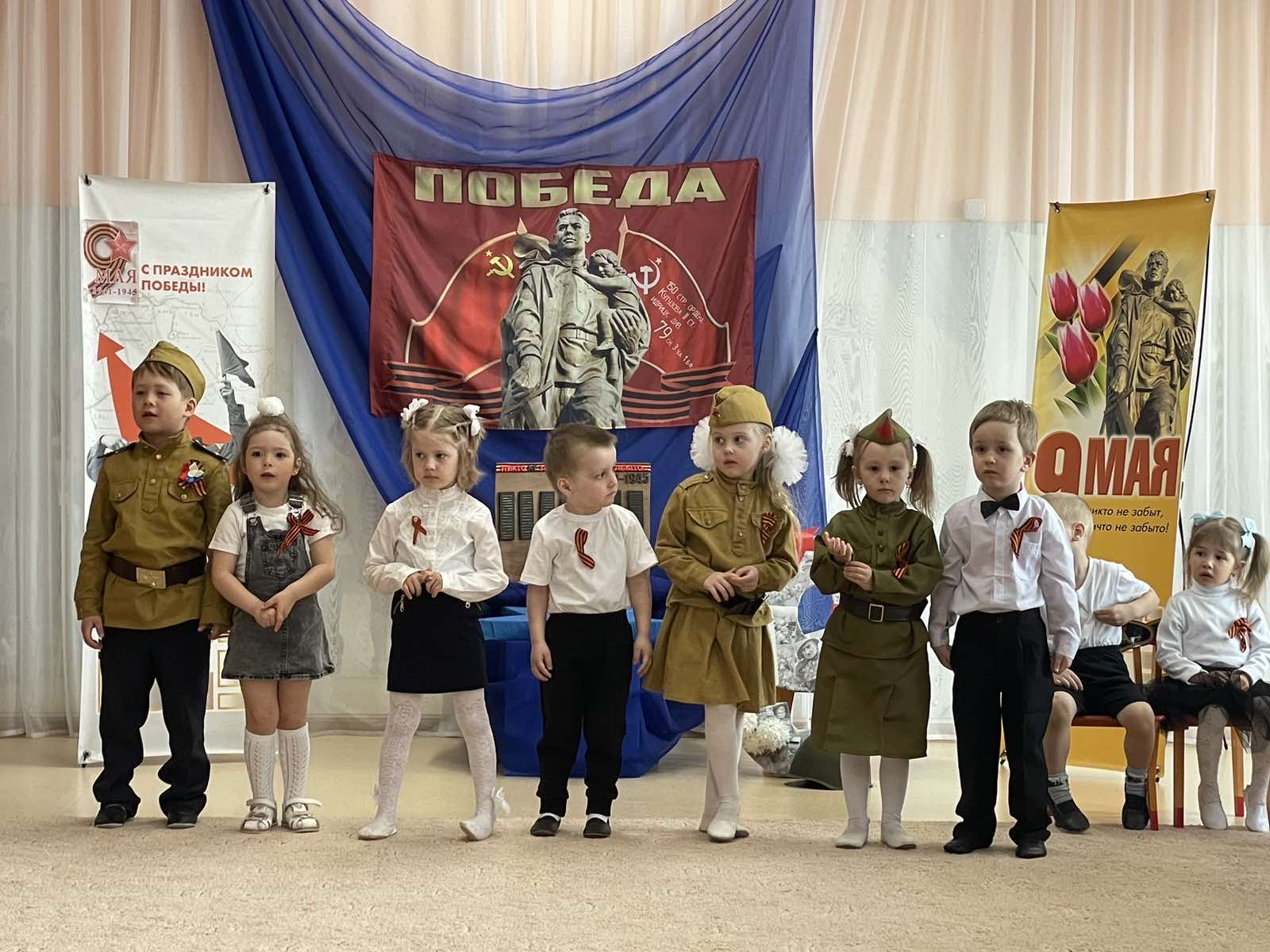 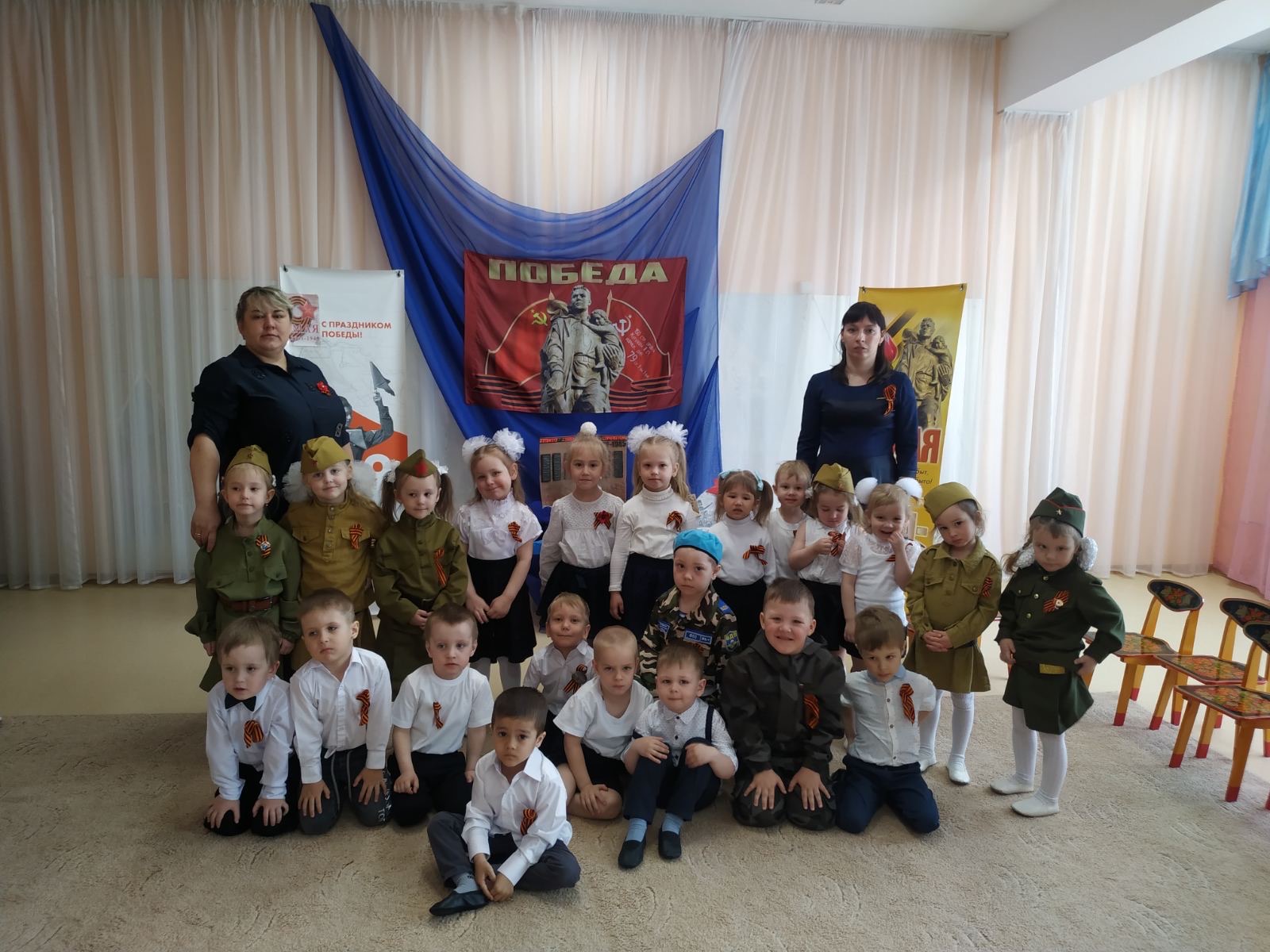 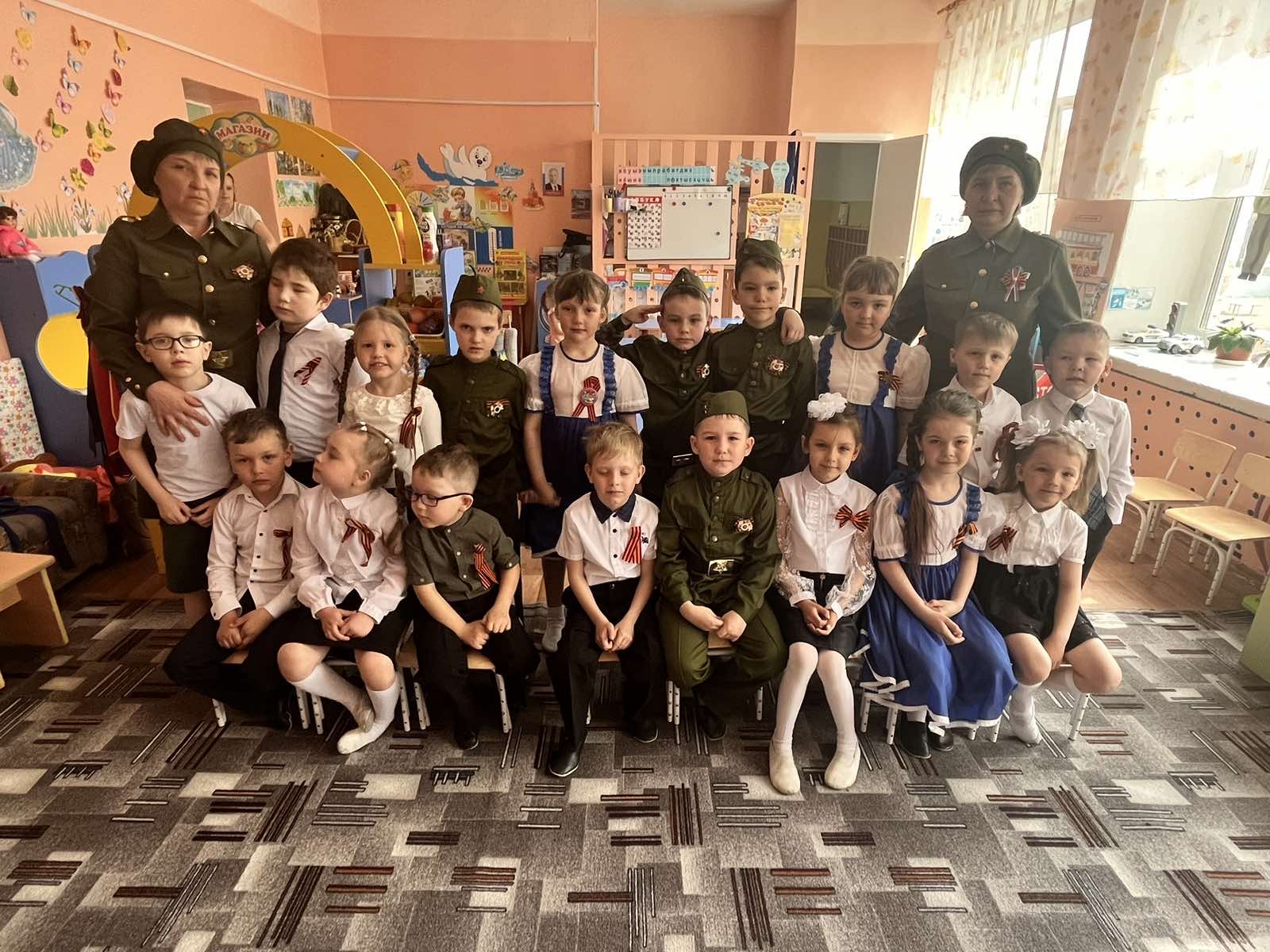 
Шествие бессмертного полка по территории ДОУ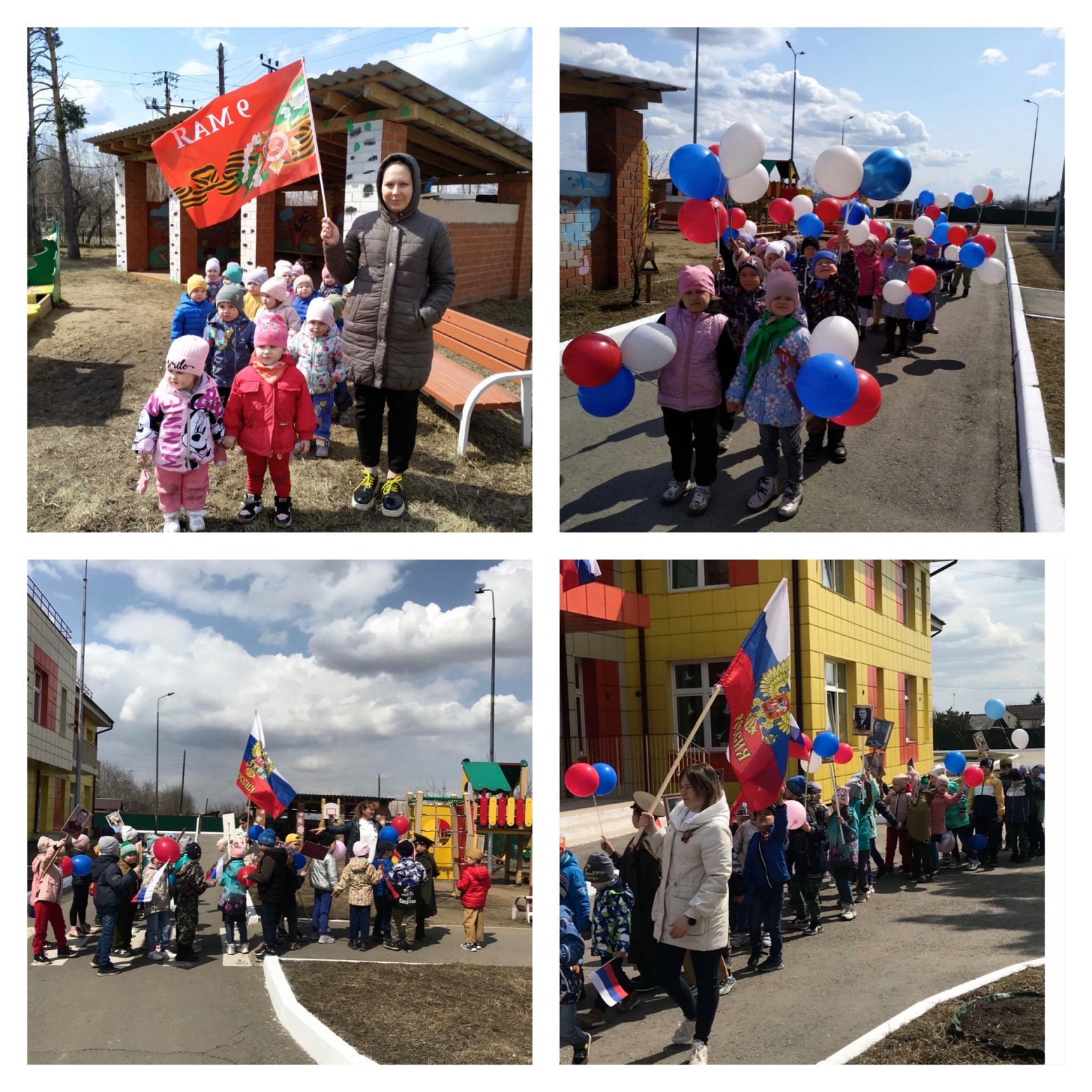 Смена аватарок в соцсетях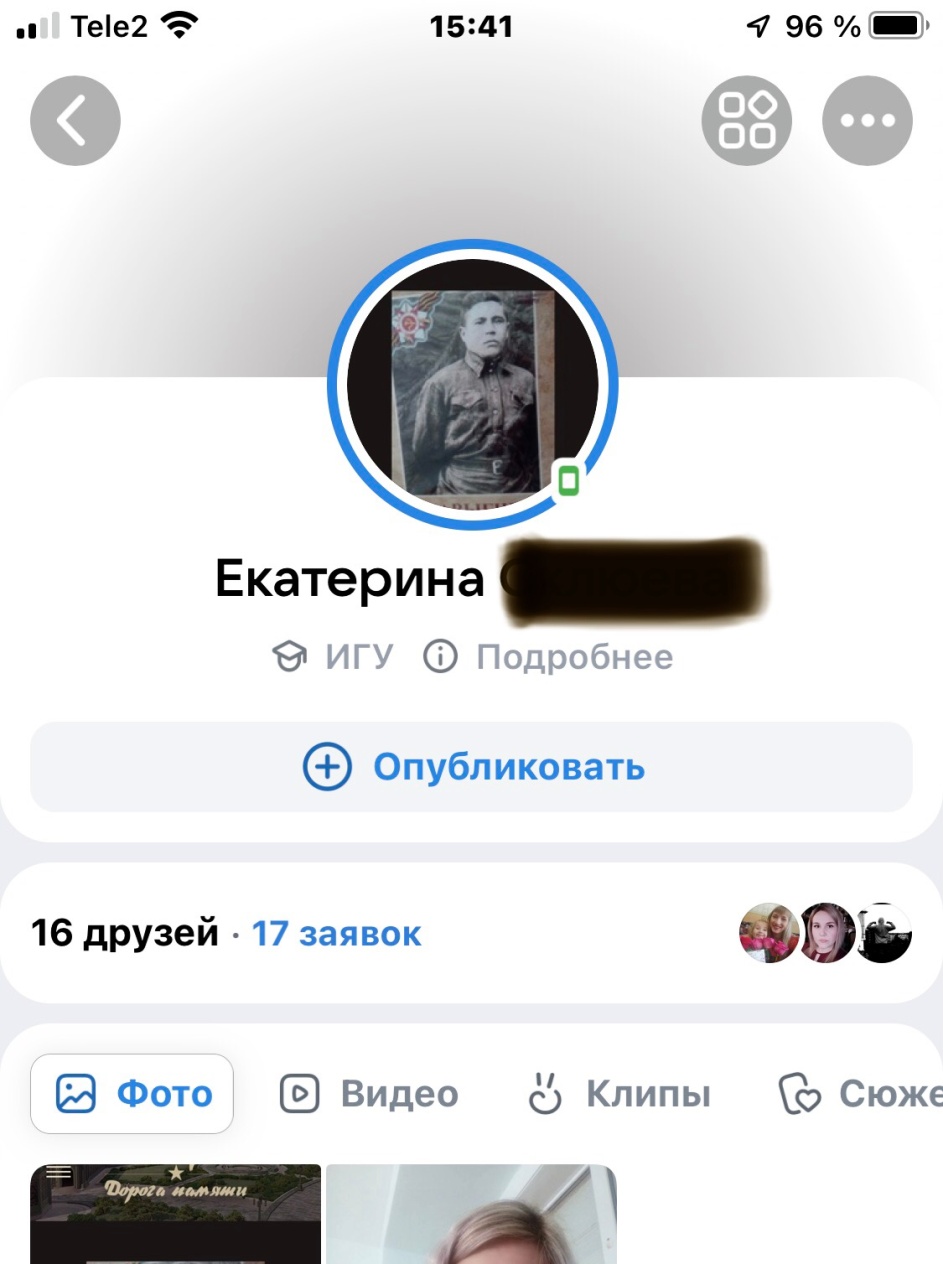 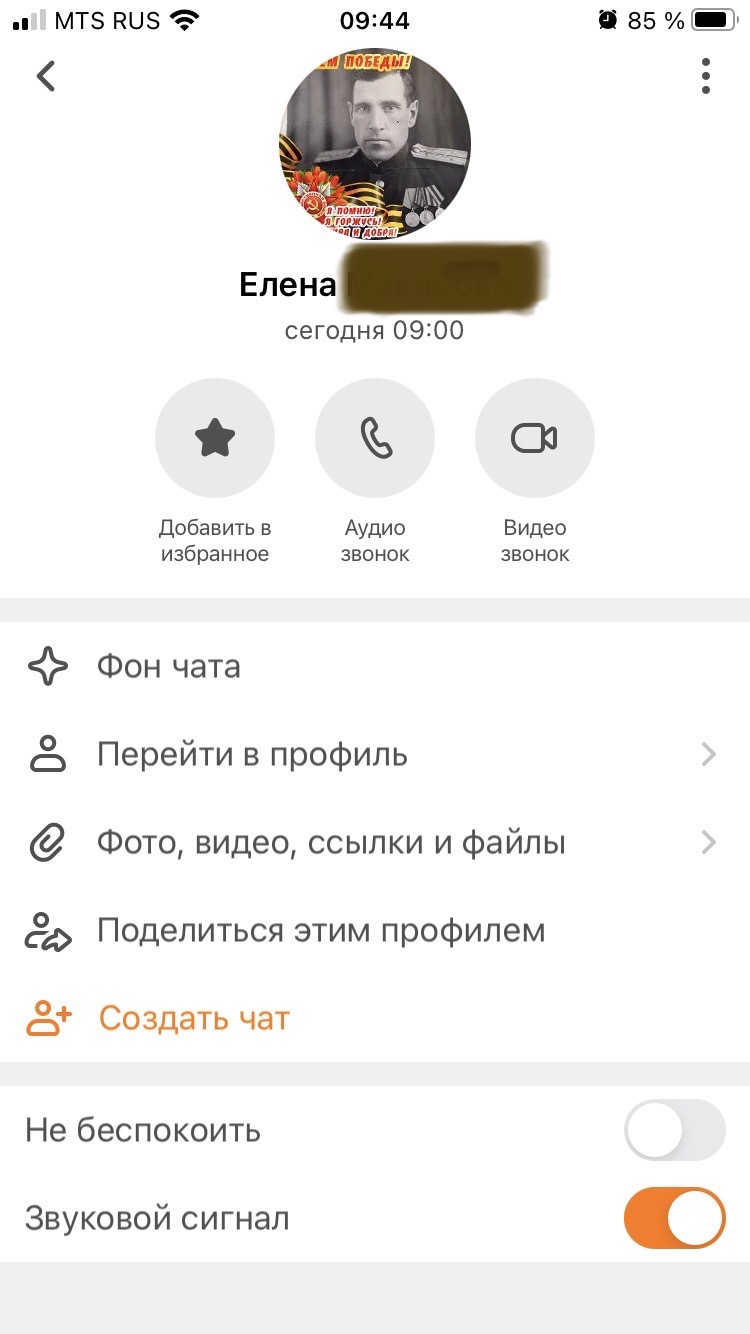 